Szlichtyngowa, dnia ……………………………..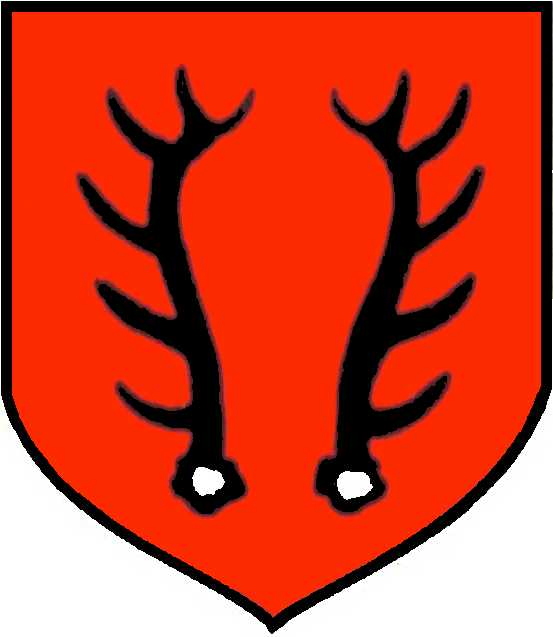 (imię i nazwisko)(adres)(nr telefonu*)BURMISTRZ MIASTA I GMINYSZLICHTYNGOWAWniosek o sprzedaż nieruchomości gminnejZwracam się z prośbą o sprzedaż nieruchomości niezabudowanej / zabudowanej** oznaczonej numerem ewid. działki ………….., położonej w obrębie …………………………………….., jednostka ewid. Szlichtyngowa, której nabyciem jestem zainteresowany/na.Proszę o informację o warunkach i terminie przetargu.……………..………………………..(podpis wnioskodawcy)* Dane nieobowiązkowe - wnioskodawca nie musi ich podawać, choć ich podanie może ułatwić kontakt 
z wnioskodawcą w celu załatwienia sprawy.**  niewłaściwe skreślićDo wniosku o sprzedaż nieruchomości gminnej 
Zgodnie z art. 13 ust. 1 i ust. 2 Rozporządzenia Parlamentu Europejskiego i Rady (UE) 2016/679 z dnia 27 kwietnia 2016 r. w sprawie ochrony osób fizycznych w związku z przetwarzaniem danych osobowych i w sprawie swobodnego przepływu takich danych oraz uchylenia dyrektywy 95/46/WE (RODO) ,informujemy że:Administratorem Pani/Pana danych osobowych jest: Burmistrz Miasta i Gminy Szlichtyngowa Rynek 1, 67-407 Szlichtyngowa tel. 655492327 fax. 655492341 umig@szlichtyngowa.plW sprawach związanych z Pani/Pana danymi osobowymi proszę kontaktować się 
z Inspektorem Ochrony Danych (IOD): iodo@szlichtyngowa.plPani/Pana dane osobowe będą przetwarzane w celu rozpatrzenia złożonego wniosku 
oraz w celach kontaktowych związanych z w/w wnioskiem.Podstawą przetwarzania danych osobowych jest art. 6 pkt.1 lit. c RODO - przetwarzanie jest niezbędne do wypełnienia obowiązku prawnego ciążącego na administratorze, ustawy z dnia 21 sierpnia 1997 r. o gospodarce nieruchomościami, Art. 6 pkt. 1 lit. a RODO - Osoba, której dane dotyczą wyraziła zgodę na przetwarzanie swoich danych osobowych w jednym lub większej liczbie określonych celów – zgoda dotyczy numeru telefonu.Odbiorca lub kategorie odbiorców: Podmioty upoważnione na podstawie zawartych umów powierzenia oraz uprawnione na mocy obowiązujących przepisów prawa.Dane przetwarzane będą przez okres oraz w zakresie wymaganym przez przepisy powszechnie obowiązującego prawa. Posiada Pani/Pan prawo do żądania od administratora dostępu do danych osobowych oraz prawo do ich sprostowania. Ma Pani/Pan prawo do cofnięcia zgody dotyczącej numeru telefonu w dowolnym momencie bez wpływu na zgodność z prawem przetwarzania, którego dokonano na podstawie zgody przed jej cofnięciem.Ma Pani/Pan prawo do wniesienia skargi do organu nadzorczego tj. Prezesa Urzędu Ochrony Danych Osobowych ul. Stawki 2. 00-913 WarszawaPodanie danych jest wymogiem ustawowym i jest niezbędne do realizacji tego wniosku.Konsekwencją niepodania danych będzie nierozpatrzenie wniosku.		…………..………………………..……..	                                                                                                                                               (podpis wnioskodawcy)